Kérelemegyedi bukóketrec tanúsítvány MNASZ azonosító kiadásáraAlulírott, az alábbi járműhöz tervezett bukóketrechez kérem MNASZ azonosítószám kiadását:Mellékelem a fenti bukóketrec tanúsítvány-tervezetének kitöltött első, második és harmadik oldalát.Mellékelem, amennyiben szükséges, a bukóketrec szerkezetről készített teszt és/vagy szilárdságtani számítás jegyzőkönyvét.Nyilatkozom, hogy a „Megállapodás a homologizációs szabályzatról és meghatalmazott aláírókról (Biztonsági bukóketrecek)” dokumentum szerinti aláírója vagyok a kérelmező vállalkozásnak.Tudomásul veszem, hogy jelen kérelmet, az összes szükséges mellékletével együtt, kizárólag elektronikusan, a bukocso@mnasz.hu emailcímre megküldve, vagyok jogosult előterjeszteni. Nyilatkozom, hogy az MNASZ Díjtábla V.12.a pontja szerinti „Bukóketrec azonosító szám kérelmezési díj”-at az MNASZ 12001008-00103962-00100004 számú számlájára megfizettem. Dátum:………………………………….AláírásBukóketrec gyártó neve:Cím:Telefonszám:Email cím:Jelen kérelem aláírójának neve:Jóváhagyott gyártó vagyok: igen   /   nemGyártó:Modell:Csoport:FIA homologizáció száma (ha van):ASN homologizáció száma (ha van):Alvázszám:Bukóketrecre alkalmazandó szabály: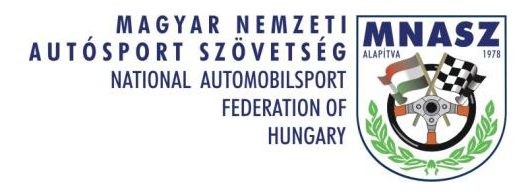 